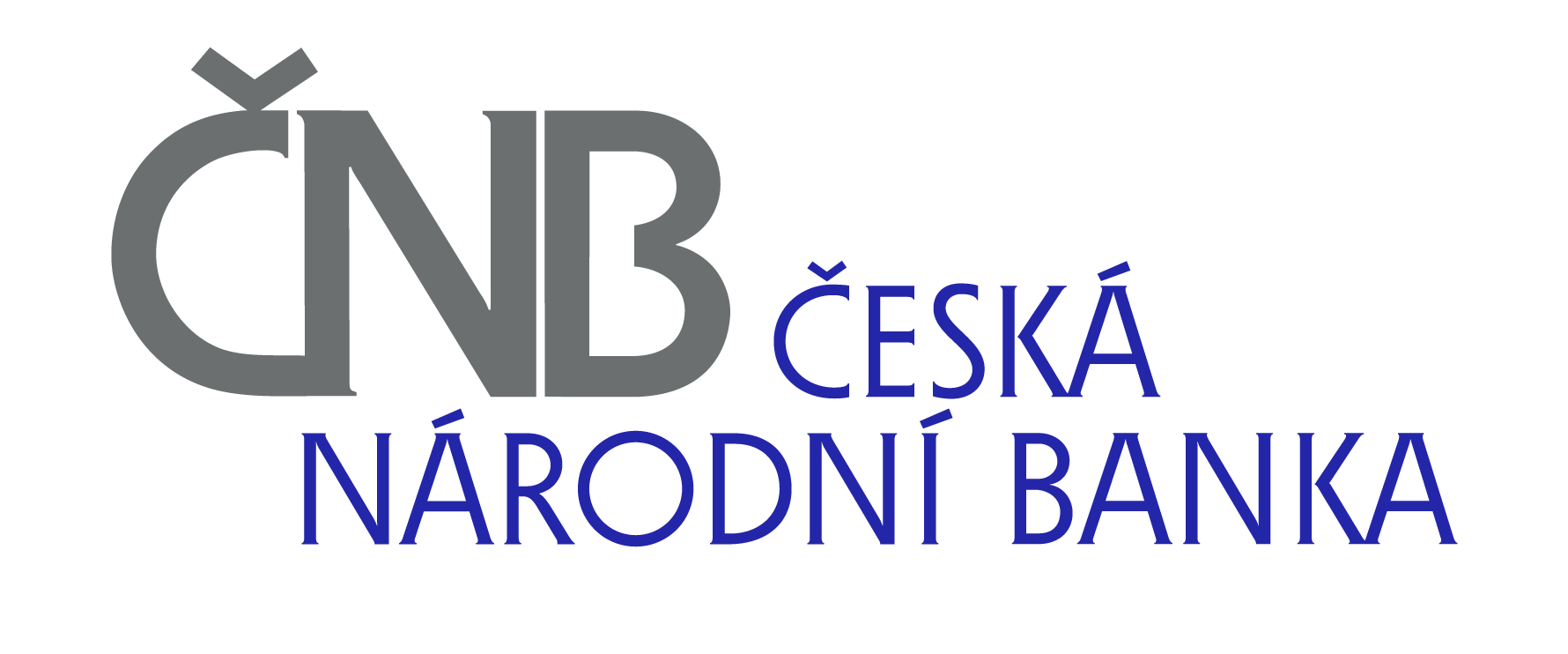 Č. j.: 2020/128650/CNB/420ZadávaCí DOKUMENTACEveřejné zakázky na dodávky zadávané v nadlimitním režimu v otevřeném řízení dle zákona č. 134/2016 Sb., o zadávání veřejných zakázek„NET7 - Rozšíření DWDM“ Zadavatel:ČESKÁ NÁRODNÍ BANKANA PŘÍKOPĚ 28  PRAHA 1IČO: 48136450DIČ: CZ48136450Zastoupená:Ing. Zdeňkem Viriusem a Ing. Milanem ZirnsákemKontaktní osoba pověřená pro věci organizační:Mgr. David LencE-mail: david.lenc@cnb.cz tel.:	+420 224 412 905	+420 704 960 130a v případě jeho nepřítomnosti:Mgr. Ondřej PavelkaE-mail: ondrej.pavelka@cnb.cz tel.:	+420 224 413 734	+420 704 960 142Zadávací dokumentace (dále jen „ZD“) podle zákona č. 134/2016 Sb., o zadávání veřejných zakázek, v platném znění (dále jen „zákon“)Vymezení předmětu veřejné zakázky Předmětem veřejné zakázky je povinnost zhotovitele dodat a následně implementovat technické prostředky a programové prostředky pro rozšíření stávajících DWDM zařízení (dále také jen „dílo“) a poskytovat k nim vymezené služby. Bližší specifikace předmětu veřejné zakázky je uvedena v návrhu smlouvy, který tvoří přílohu č. 1 ZD, a v cenové tabulce, která tvoří přílohu č. 2 ZD.Zadavatel nepřistoupil k rozdělení veřejné zakázky na části, neboť předmět veřejné zakázky tvoří jeden funkční celek a je zadáván v časové souvislosti. Klasifikace předmětu veřejné zakázkyCPV			Název										                 číslo____Síťová zařízení					  				32420000-3Síťová infrastruktura									32424000-1Podpora programového vybavení							72261000-2Technická výpočetní podpora							72611000-6Požadavek na poskytnutí jistotyZadavatel jistotu nepožaduje.Obchodní a platební podmínkyObchodní podmínky včetně platebních podmínek jsou obsaženy v návrhu smlouvy, který tvoří přílohu č. 1 ZD. Tento návrh smlouvy je pro dodavatele závazný, přičemž dodavatel do návrhu smlouvy doplní pouze zadavatelem požadované údaje, ostatní náležitosti není oprávněn jakkoli měnit. Požadavky na způsob zpracování nabídkové cenyDodavatel stanoví celkovou nabídkovou cenu tak, že vyplní veškerá žlutě podbarvená pole v cenové tabulce, která tvoří přílohu č. 2 ZD. Ceny do cenové tabulky dodavatel uvede v Kč bez DPH s přesností na dvě desetinná místa. Ceny uvedené v cenové tabulce zahrnují veškeré náklady dodavatele spojené s plněním veřejné zakázky.Zadavatel výslovně stanoví, že kterékoliv žlutě podbarvené pole v cenové tabulce, která tvoří přílohu č. 2 ZD, lze vyplnit nulou, budou-li náklady dodavatele na realizaci dané položky skutečně nulové nebo budou-li náklady této položky neoddělitelně zahrnuty do položky jiné. Uvedeným zadavatel v žádném případě nepřipouští sčítání nákladů jednotlivých položek, lze-li náklady jednotlivých položek oddělit.Pokud účastník některé ze žlutě podbarvených polí v cenové tabulce nevyplní (nebo nevyplní žádné), může být účastník ze zadávacího řízení vyloučen.Zadavatel stanoví, že chce-li dodavatel nabídnout rovnocenné řešení s řešením popsaným ve smlouvě, která tvoří přílohu č. 1 této ZD, a cenové tabulce, která tvoří přílohu č. 2 této ZD, uvede konkrétní položky nabízeného rovnocenného řešení (výrobky nebo služby) do zeleně podbarvených buněk vždy u konkrétní nahrazované položky (výrobku nebo služby) a popřípadě změní potřebný počet kusů / licencí / poskytnutí služby v oranžově podbarvených buňkách. Přitom se řídí pokyny uvedenými v cenové tabulce, která tvoří přílohu č. 2 této ZD. K nabídce rovnocenného řešení dále viz bod 12 této ZD.Počty jednotek uvedené u položek č. 19 a 20 cenové tabulky jsou pouze modelové a jsou stanoveny za účelem porovnání nabídek; skutečný počet jednotek se může u každé z položek lišit a modelový počet jednotek nemá vliv na trvání smlouvy.V případě, že celková nabídková cena u každého z účastníků, jejichž nabídky budou hodnoceny, překročí 12 000 000 Kč bez DPH, vyhrazuje si zadavatel právo zrušit zadávací řízení dle § 127 odst. 2 písm. d) zákona. Posouzení a hodnocení nabídekZadavatel si vyhrazuje právo posoudit nabídky z hlediska splnění podmínek uvedených v této ZD až po hodnocení nabídek. Zadavatel si dále vyhrazuje právo posoudit pouze nabídku vybraného dodavatele.Nabídky budou hodnoceny na základě jejich ekonomické výhodnosti, kdy hodnotícím kritériem pro zadání veřejné zakázky je dle § 114 odst. 2 zákona nejnižší nabídková cena. Jako ekonomicky nejvýhodnější bude vybrána nabídka účastníka zadávacího řízení s nejnižší celkovou nabídkovou cenou v Kč bez DPH. Požadavky zadavatele na kvalifikaciZákladní způsobilostDodavatel prokazuje splnění podmínek základní způsobilosti podle § 74 zákona předložením:(VE VZTAHU K ZEMI SVÉHO SÍDLA) výpisu z evidence Rejstříku trestů [k prokázání základní způsobilosti dle § 74 odst. 1 písm. a) zákona]. V případě, že je dodavatel právnickou osobou, dodavatel předkládá výpis z evidence Rejstříku trestů jak pro dodavatele – právnickou osobu, tak zároveň pro každého člena statutárního orgánu této právnické osoby, a pokud je členem statutárního orgánu právnická osoba, tak dodavatel předkládá výpis z evidence Rejstříku trestů jak pro tuto právnickou osobu, tak zároveň pro každého člena statutárního orgánu této právnické osoby a pro každou osobu zastupující tuto právnickou osobu v statutárním orgánu dodavatele. Účastní-li se zadávacího řízení pobočka závodu zahraniční právnické osoby, musí být předložen výpis z evidence Rejstříku trestů této právnické osoby a vedoucího pobočky závodu. Účastní-li se zadávacího řízení pobočka závodu české právnické osoby, předkládá se výpis z evidence Rejstříku trestů jak pro tuto právnickou osobu, tak zároveň pro každého člena statutárního orgánu této právnické osoby, a pokud je členem statutárního orgánu právnická osoba, tak se předkládá výpis z evidence Rejstříku trestů jak pro tuto právnickou osobu, tak zároveň pro každého člena statutárního orgánu této právnické osoby a pro každou osobu zastupující tuto právnickou osobu v statutárním orgánu české právnické osoby a výpis z evidence Rejstříku trestů vedoucího pobočky závodu,(VE VZTAHU K ČESKÉ REPUBLICE A K ZEMI SVÉHO SÍDLA) potvrzení příslušného finančního úřadu [k prokázání základní způsobilosti dle § 74 odst. 1 písm. b) zákona s výjimkou spotřební daně],(VE VZTAHU K ČESKÉ REPUBLICE A K ZEMI SVÉHO SÍDLA) potvrzení příslušné okresní správy sociálního zabezpečení [k prokázání základní způsobilosti dle § 74 odst. 1 písm. d) zákona],(VE VZTAHU K ZEMI SVÉHO SÍDLA) výpisu z obchodního rejstříku, pokud je dodavatel zapsán v obchodním rejstříku, nebo písemného čestného prohlášení dodavatele o prokázání splnění základní způsobilosti, není-li dodavatel v obchodním rejstříku zapsán, podepsaného osobou oprávněnou jednat za dodavatele. Vzor tohoto prohlášení je uveden v příloze č. 3 ZD – Čestné prohlášení dodavatele [ve vztahu k § 74 odst. 1 písm. e) zákona],(VE VZTAHU K ČESKÉ REPUBLICE A K ZEMI SVÉHO SÍDLA) písemného čestného prohlášení dodavatele o prokázání splnění základní způsobilosti ve vztahu k § 74 odst. 1 písm. b) a c) zákona, podepsaného osobou oprávněnou jednat za dodavatele. Vzor tohoto prohlášení je uveden v příloze č. 3 ZD – Čestné prohlášení dodavatele.Dodavatel je oprávněn předložit v nabídce kopie dokladů prokazujících splnění kvalifikace.Dodavatel je rovněž oprávněn v nabídce nahradit předložení dokladů uvedených v písm. a) až e) tohoto bodu předložením čestného prohlášení dle § 86 odst. 2 zákona, k čemuž je oprávněn využít přílohu č. 3 ZD – Čestné prohlášení dodavatele. Podává-li nabídku dodavatel, fyzická osoba, předkládá čestné prohlášení pro fyzickou osobu. Podává-li nabídku dodavatel, právnická osoba, předkládá čestné prohlášení pro právnickou osobu. Zadavatel však za účelem urychlení průběhu zadávacího řízení dodavatelům doporučuje, aby v nabídkách předložili úředně ověřené doklady k prokázání splnění kvalifikace či originály těchto dokladů. V této souvislosti zadavatel dodavatele upozorňuje, že před uzavřením smlouvy bude požadovat od vybraného dodavatele předložení výše uvedených dokladů o kvalifikaci /písm. a) až e)/, a to v originálech či úředně ověřených kopiích, pokud již nebyly v zadávacím řízení předloženy. Zadavatel vyloučí účastníka zadávacího řízení, který nepředložil na základě výzvy zadavatele požadované údaje a doklady o kvalifikaci v souladu s § 122 odst. 7 zákona.Profesní způsobilostDodavatel prokazuje splnění profesní způsobilosti ve vztahu k České republice podle § 77 zákona předložením výpisu z obchodního rejstříku, pokud je v něm dodavatel zapsán, 
či výpisu z jiné obdobné evidence, pokud jiný právní předpis zápis do takové evidence vyžaduje [k prokázání profesní způsobilosti dle § 77 odst. 1 zákona].Dodavatel je oprávněn předložit v nabídce kopie dokladů prokazujících splnění kvalifikace.Dodavatel je rovněž oprávněn v nabídce nahradit předložení výše uvedených dokladů předložením čestného prohlášení dle § 86 odst. 2 zákona, k čemuž je oprávněn využít přílohu č. 3 ZD – Čestné prohlášení dodavatele. Podává-li nabídku dodavatel, fyzická osoba, předkládá čestné prohlášení pro fyzickou osobu. Podává-li nabídku dodavatel, právnická osoba, předkládá čestné prohlášení pro právnickou osobu.Zadavatel však za účelem urychlení zadávacího řízení dodavatelům doporučuje, aby v nabídkách předložili úředně ověřené doklady k prokázání splnění kvalifikace či originály těchto dokladů. V této souvislosti zadavatel dodavatele upozorňuje, že před uzavřením smlouvy bude požadovat od vybraného dodavatele předložení výše uvedených dokladů o kvalifikaci, a to v originálech či úředně ověřených kopiích, pokud již nebyly v zadávacím řízení předloženy.Zadavatel vyloučí účastníka zadávacího řízení, který nepředložil na základě výzvy zadavatele požadované údaje a doklady o kvalifikaci v souladu s § 122 odst. 7 zákona.Technická kvalifikaceDodavatel prokazuje splnění technické kvalifikace podle § 79 odst. 2 písm. b) zákona předložením seznamu minimálně 2 významných zakázek dodavatele, realizovaných za posledních 5 let před zahájením zadávacího řízení, v němž budou uvedeny alespoň následující údaje:identifikace objednatele,předmět významné zakázky,doba poskytnutí významné zakázky,cena významné zakázky,kontaktní osoba objednatele, u které bude možné realizaci významné zakázky ověřit.Významnou zakázkou dle bodu 7.3.1 ZD se rozumí dodávka DWDM technologie.Dodavatel je oprávněn předložit v nabídce prosté kopie, úředně ověřené kopie nebo originály dokladů prokazujících splnění kvalifikace dle § 79 odst. 2 písm. b) zákona. Dodavatel je rovněž oprávněn v nabídce nahradit předložení výše uvedených dokladů předložením čestného prohlášení dle § 86 odst. 2 zákona, k čemuž je oprávněn využít přílohu č. 3 této ZD - Čestné prohlášení dodavatele. Podává-li nabídku dodavatel, fyzická osoba, předkládá čestné prohlášení pro fyzickou osobu. Podává-li nabídku dodavatel, právnická osoba, předkládá čestné prohlášení pro právnickou osobu.Zadavatel však za účelem urychlení zadávacího řízení dodavatelům doporučuje, aby v nabídkách předložili úředně ověřené doklady k prokázání splnění kvalifikace či originály těchto dokladů. V této souvislosti zadavatel dodavatele upozorňuje, že před uzavřením smlouvy bude požadovat od vybraného dodavatele předložení výše uvedených dokladů o kvalifikaci, a to v originálech či úředně ověřených kopiích, pokud již nebyly v zadávacím řízení předloženy. Zadavatel vyloučí účastníka zadávacího řízení, který nepředložil na základě výzvy zadavatele požadované údaje a doklady o kvalifikaci v souladu s § 122 odst. 7 zákona.Splnění technické kvalifikace podle § 79 odst. 2 písm. c) a d) zákona prokáže dodavatel předložením seznamu techniků – odborníků, kteří se budou podílet na plnění této zakázky, ve kterém budou uvedeni nejméně následující odborníci se zvláštní kvalifikací [v souladu s § 79 odst. 2 písm. d) zákona], bez ohledu na to, zda jde o pracovníky dodavatele nebo osoby v jiném vztahu k dodavateli:1. „technický specialista I“, který:má praxi v oboru IT v délce alespoň 10 let,v posledních 5 letech má praktickou zkušenost s instalací DWDM zařízení.2. „technický specialista II“, který:má praxi v oboru IT v délce alespoň 10 let,v posledních 5 letech má praktickou zkušenost s konfigurací DWDM zařízení.Seznam techniků bude obsahovat nejméně:jméno a příjmení technika,smluvní vztah mezi technikem a dodavatelem,jeho určenou roli odborníka (odborníků),uvedení, popis a časový rozsah praktických zkušeností s požadovanými činnostmi a implementací technologií požadovaných zadavatelem, a to v posledních 5 letech, případně uvedení, popis a časový rozsah relevantních projektů, na jejichž realizaci se daný technik podílel,délku praxe technika v oboru IT,kontaktní osobu či osoby a její (či jejich) kontaktní informace, u nichž bude možno dosaženou praxi ověřit.Zadavatel výslovně připouští, aby jako oba techničtí specialisté byla na seznamu uvedena tatáž osoba nebo více osob v kombinacích (jedna osoba může zastávat roli více technických specialistů); takový postup je považován za uvedení více odborníků ve smyslu bodu 7.3.2. Vzor seznamu techniků je přílohou č. 5 ZD.Dodavatel je oprávněn předložit v nabídce prosté kopie, úředně ověřené kopie nebo originály dokladů prokazujících splnění kvalifikace dle § 79 odst. 2 písm. c) a d) zákona. Zadavatel tak nepřipouští prokázání splnění těchto kritérií kvalifikace prostřednictvím čestného prohlášení dle § 86 odst. 2 zákona. Zadavatel však za účelem urychlení zadávacího řízení dodavatelům doporučuje, aby v nabídkách předložili úředně ověřené doklady k prokázání splnění kvalifikace či originály těchto dokladů. V této souvislosti zadavatel dodavatele upozorňuje, že před uzavřením smlouvy bude požadovat od vybraného dodavatele předložení výše uvedených dokladů o kvalifikaci, a to v originálech či úředně ověřených kopiích, pokud již nebyly v zadávacím řízení předloženy. Zadavatel vyloučí účastníka zadávacího řízení, který nepředložil na základě výzvy zadavatele požadované údaje a doklady o kvalifikaci v souladu s § 122 odst. 7 zákona.Stáří dokladů o kvalifikaci	Doklady prokazující základní způsobilost podle § 74 zákona a profesní způsobilost podle § 77 odst. 1 zákona musí prokazovat splnění požadovaného kritéria způsobilosti nejpozději v době 3 měsíců přede dnem zahájení zadávacího řízení. Prokázání kvalifikace získané v zahraničíV souladu s § 81 zákona v případě, že byla kvalifikace získána v zahraničí, prokazuje se doklady vydanými podle právního řádu země, ve které byla získána, a to v rozsahu požadovaném zadavatelem. V souladu s ustanovením § 45 odst. 3 zákona pokud zákon nebo zadavatel vyžaduje předložení dokladu podle právního řádu České republiky, může dodavatel předložit obdobný doklad podle právního řádu státu, ve kterém se tento doklad vydává; tento doklad se předkládá s překladem do českého jazyka. Doklad ve slovenském jazyce a doklad o vzdělání v latinském jazyce se předkládají bez překladu. Pokud se podle příslušného právního řádu požadovaný doklad nevydává, může být nahrazen čestným prohlášením. Kvalifikace v případě společné účasti dodavatelůV případě společné účasti dodavatelů prokazuje základní způsobilost a profesní způsobilost podle § 77 odst. 1 zákona každý dodavatel samostatně. Prokázání kvalifikace prostřednictvím jiných osobDodavatel může v souladu s ustanovením § 83 zákona prokázat určitou část technické kvalifikace nebo profesní způsobilosti s výjimkou kritéria podle § 77 odst. 1 zákona požadované zadavatelem prostřednictvím jiných osob. Dodavatel je v takovém případě povinen zadavateli předložit a)	doklady prokazující splnění profesní způsobilosti podle § 77 odst. 1 zákona jinou osobou, b) 	doklady prokazující splnění chybějící části kvalifikace prostřednictvím jiné osoby, c) 	doklady o splnění základní způsobilosti podle § 74 zákona jinou osobou a d)	písemný závazek jiné osoby k poskytnutí plnění určeného k plnění veřejné zakázky nebo k poskytnutí věcí nebo práv, s nimiž bude dodavatel oprávněn disponovat v rámci plnění veřejné zakázky, a to alespoň v rozsahu, v jakém jiná osoba prokázala kvalifikaci za dodavatele. Má se za to, že požadavek podle písm. d) tohoto bodu je splněn, pokud obsahem písemného závazku jiné osoby je společná a nerozdílná odpovědnost této osoby za plnění veřejné zakázky společně s dodavatelem. Prokazuje-li však dodavatel prostřednictvím jiné osoby kvalifikaci a předkládá doklady podle bodu 7.3 ZD, musí dokument podle písm. d) obsahovat závazek, že jiná osoba bude vykonávat činnosti (související s dodávkami), ke kterým se prokazované kritérium kvalifikace vztahuje.Jednotné evropské osvědčeníDodavatel je oprávněn v nabídce nahradit předložení dokladů k prokázání své kvalifikace předložením jednotného evropského osvědčení dle § 87 zákona.Zadavatel však upozorňuje dodavatele, že předložení jednotného evropského osvědčení nezbavuje vybraného dodavatele povinnosti předložit před uzavřením smlouvy originály či úředně ověřené kopie dokladů o kvalifikaci, a to na výzvu zadavatele dle § 86 odst. 3 a § 122 odst. 3 písm. a) zákona, neboť jednotné evropské osvědčení slouží pouze jako předběžný doklad prokazující splnění kvalifikace.Výpis ze seznamu kvalifikovaných dodavatelůPředloží-li dodavatel zadavateli výpis ze seznamu kvalifikovaných dodavatelů, tento výpis nahrazuje doklad prokazující:a) 	profesní způsobilost podle § 77 zákona v tom rozsahu, v jakém údaje ve výpisu ze seznamu kvalifikovaných dodavatelů prokazují splnění kritérií profesní způsobilosti, a b) 	základní způsobilost podle § 74 zákona.Zadavatel je povinen přijmout výpis ze seznamu kvalifikovaných dodavatelů, pokud k poslednímu dni, ke kterému má být prokázána základní způsobilost nebo profesní způsobilost, není výpis ze seznamu kvalifikovaných dodavatelů starší než 3 měsíce.Požadavky na způsob zpracování nabídkyDodavatel může podat v zadávacím řízení jen jednu nabídku.Nabídka bude předložena písemně, a to v českém jazyce, s výjimkou oborových, odborných výrazů a případných marketingových materiálů výrobce(ů) či datasheetů nabízených technických nebo programových prostředků, jejichž užití/předložení umožňuje zadavatel též v anglickém jazyce.Nabídka musí obsahovat:Identifikační údaje dodavatele:obchodní firmu nebo název, sídlo, právní formu, identifikační číslo osoby (bylo-li přiděleno), pokud jde o právnickou osobu,obchodní firmu nebo jméno a příjmení, místo podnikání, identifikační číslo osoby, bylo-li přiděleno, pokud jde o fyzickou osobu,osobu/osoby oprávněnou/é jednat za dodavatele,kontaktní osobu (jméno a příjmení, telefon, e-mail),telefon,e-mail,identifikátor datové schránky (pokud ji má přidělenou a zpřístupněnou).Návrh smlouvy, který tvoří přílohu č. 1 ZD, doplněný v požadovaných ustanoveních.Vyplněnou cenovou tabulku, která tvoří přílohu č. 2 ZD, a to zejména v souladu s bodem 5 této ZD a, nabízí-li dodavatel rovnocenné řešení, v souladu s bodem 12 této ZD.Doklady prokazující splnění kvalifikace dodavatele dle bodu 7 ZD, popř. vyplněné a podepsané čestné prohlášení dodavatele, které tvoří přílohu č. 3 ZD, popř. jednotné evropské osvědčení.V případě, že dodavatel bude prostřednictvím jiných osob prokazovat část profesní nebo technické kvalifikace, je dodavatel povinen rovněž předložit doklady dle bodu 7.7 ZD.Čestné prohlášení o tom, že veškeré plnění, včetně jeho součástí, které dodavatel zamýšlí dodat zadavateli v rámci plnění této veřejné zakázky, je určeno výrobcem pro evropský hospodářský prostor (jednotný evropský trh), pokud výrobce takové určení provádí, k prokázání splnění požadavku zadavatele podle bodu 10.3 této ZD. Dodavatel využije k tomuto účelu vzor čestného prohlášení, který tvoří přílohu č. 3 ZD.Ideový projekt dle požadavků uvedených v příloze č. 4 ZD.Potvrzení výrobce nebo jiný doklad o předběžné registraci nabízených technických a programových prostředků na zadavatele (ČNB), pokud výrobce takovou registraci požaduje. V opačném případě dodavatel v nabídce předloží své čestné prohlášení, že výrobce takovou registraci nepožaduje. Zadavatel si v každém případě vyhrazuje právo dodavatelem předložené doklady a informace ověřit u výrobce. Zadavatel upozorňuje, že vzor čestného prohlášení, který tvoří přílohu č. 3 ZD, není pro účely tohoto odstavce uzpůsoben.Čestná prohlášení budou podepsána osobou oprávněnou jednat za dodavatele. V případě podpisu dokumentu zástupcem na základě plné moci bude tato skutečnost v dokumentu výslovně uvedena a v nabídce bude přiložena příslušná plná moc.Využití poddodavatelůZadavatel v souladu s ustanovením § 105 zákona požaduje, aby dodavatel ve své nabídce specifikoval části veřejné zakázky, které hodlá plnit prostřednictvím poddodavatelů a uvedl identifikační údaje těchto poddodavatelů.Ostatní Ústní i písemná komunikace mezi zadavatelem a dodavatelem bude probíhat v českém jazyce, nestanoví-li tato ZD nebo nebude-li dohodnuto jinak.Specifikaci nabízeného plnění doplní dodavatel do cenové tabulky (která tvoří přílohu č. 2 ZD), ideového projektu (jehož minimální obsah je popsán v příloze č. 4 ZD) a přílohy č. 2 návrhu smlouvy (který tvoří přílohu č. 1 ZD). Zadavatel upozorňuje, že doplněný ideový projekt bude závazný i pro případné plnění dle smlouvy z této veřejné zakázky (viz čl. I odst. 1 návrhu smlouvy). Technický projekt pro případné plnění dle smlouvy z této veřejné zakázky bude na ideový projekt navazovat (viz čl. II odst. 1 bod 1.1 návrhu smlouvy).Zadavatel upozorňuje, že při nesplnění této podmínky může být účastník ze zadávacího řízení vyloučen.Zadavatel dále požaduje, aby veškeré plnění, včetně jeho součástí, které dodavatel zamýšlí poskytnout zadavateli v rámci této veřejné zakázky, bylo určeno výrobcem pro evropský hospodářský prostor (jednotný evropský trh), pokud výrobce takové určení provádí. Tento požadavek prokáže dodavatel předložením čestného prohlášení, jehož vzor je uveden v příloze č. 3 ZD.Zadavatel požaduje, aby nabízené technické a programové prostředky byly u výrobce(ů) předběžně registrovány na zadavatele (ČNB), pokud výrobce takovou registraci požaduje, což doloží dodavatel potvrzením od výrobce(ů) nebo jiným dokladem. V opačném případě dodavatel v nabídce předloží své čestné prohlášení, že výrobce takovou registraci nepožaduje. Zadavatel si v každém případě vyhrazuje právo dodavatelem předložené doklady a informace ověřit u výrobce. Zadavatel upozorňuje, že vzor čestného prohlášení, který tvoří přílohu č. 3 ZD, není pro účely tohoto odstavce uzpůsoben.Účastník zadávacího řízení musí být pro možnost komunikace se zadavatelem prostřednictvím elektronického nástroje registrován jako dodavatel v elektronickém nástroji E-ZAK (https://ezak.cnb.cz).V souladu s ustanovením § 122 odst. 4 zákona zjistí zadavatel u vybraného dodavatele, který je právnickou osobou, údaje o jeho skutečném majiteli podle zákona o některých opatřeních proti legalizaci výnosů z trestné činnosti a financování terorismu z evidence údajů o skutečných majitelích podle zákona upravujícího veřejné rejstříky právnických a fyzických osob. Nelze-li údaje o skutečném majiteli postupem dle § 122 odst. 4 zákona zjistit, vyzve zadavatel před uzavřením smlouvy vybraného dodavatele, který je právnickou osobou, v souladu s ust. § 122 odst. 5 zákona k předložení výpisu z evidence obdobné evidenci údajů o skutečných majitelích neboke sdělení identifikačních údajů všech osob, které jsou jeho skutečným majitelem, ak předložení dokladů, z nichž vyplývá vztah všech osob podle písmene a) k dodavateli; těmito doklady jsou zejménavýpis z obchodního rejstříku nebo jiné obdobné evidence,seznam akcionářů,rozhodnutí statutárního orgánu o vyplacení podílu na zisku,společenská smlouva, zakladatelská listina nebo stanovy.Zadavatel vyloučí účastníka zadávacího řízení, který nepředložil na základě výzvy zadavatele požadované údaje a doklady v souladu s ustanovením § 122 odst. 7 zákona. Případné námitky podle § 241 zákona je dodavatel oprávněn zaslat prostřednictvím datové schránky zadavatele (ID datové schránky: 8tgaiej), nebo prostřednictvím elektronického nástroje E-ZAK (https://ezak.cnb.cz/).Lhůta pro podání nabídky a způsob podání nabídkyLhůta pro podání nabídek končí dne . března 2021 v 10:00 hodin.Podáním nabídky se rozumí podání nabídky zadavateli prostřednictvím zadavatelem stanoveného elektronického nástroje E-ZAK dostupného na adrese: https://ezak.cnb.cz/. Podrobné informace o ovládání elektronického nástroje E-ZAK (uživatelská příručka) jsou dostupné na adrese: https://ezak.cnb.cz/.V souvislosti s podáním pouze elektronických nabídek se veřejné otevírání nabídek nekoná. Otevírání nabídek bude provedeno bez zbytečného odkladu po uplynutí lhůty pro podání nabídek.Rovnocenné řešeníJelikož zadavatel v souladu s § 89 odst. 5 písm. a) a odst. 6 stanovil technické podmínky, tedy požadavky na vlastnosti předmětu veřejné zakázky, odkazem na konkrétní výrobky (technické a programové prostředky) a s nimi související licence a služby, umožnuje zadavatel nabídnout rovnocenné řešení způsobem podle bodu 5.4 této ZD.Z možnosti nabídnout rovnocenné řešení j vyloučen položk č. 1, uveden v cenové tabulce, která tvoří přílohu č. 2 této ZD. T položk j, s ohledem na své vlastnosti, kompatibilitu se současnými technickými a programovými prostředky, které jsou součástí stávajících zadavatelových DWDM zařízení (blíže popsaných v příloze č. 2 části 3 návrhu smlouvy, který tvoří přílohu č. 1 ZD; dále jen „stávající DWDM“), a předmět této veřejné zakázky, zcela jedinečn.Z rovnocenného řešení jsou dále vyloučeny položky č. , uvedené v cenové tabulce, která tvoří přílohu č. 2 této ZD. Uvedené položky jsou bezprostředně vázány na položk č. 1, tvoří jej softwarové vybavení (resp. jeho součást), a jsou proto rovněž zcela jedinečné. Z rovnocenného řešení jsou dále vyloučeny položky č. 15 až 20, uvedené v cenové tabulce, která tvoří přílohu č. 2 této ZD. Uvedené položky spočívají ve službách prováděných dodavatelem a jako takové jsou unikátní pro každého dodavatele a jejich technické podmínky jsou dostatečně obecně vymezeny v ZD.Za rovnocenné řešení se u ostatních položek č. 2 až 9, 13 a 14, uvedených v cenové tabulce, která tvoří přílohu č. 2 této ZD, považuje pouze takové řešení, které:obsahuje jiné výrobky, licence nebo služby, než jsou uvedeny v cenové tabulce, která tvoří přílohu č. 2 ZD, které však mají shodné nebo lepší vlastnosti, resp. shodný nebo širší obsah, než výrobky a služby požadované podle cenové tabulky, která je přílohou č. 2 této ZD, a zárověňjsou namísto výrobků, licencí nebo služeb, jež jsou uvedeny v cenové tabulce, která tvoří přílohu č. 2 ZD, schopny naplňovat požadavky podle návrhu smlouvy, který tvoří přílohu č. 1 této ZD;nenahrazuje jednotlivé položky (tj. jednotlivé výrobky, licence nebo služby), jež jsou uvedeny v cenové tabulce, která tvoří přílohu č. 2 ZD, více položkami (tj. více výrobky, více jednotlivými licenčními vztahy nebo více službami), tedy položky jsou nahrazovány pouze 1:1, a to s ohledem na kompatibilitu rovnocenného řešení se stavajícími DWDM a kontinuitu provozu stavajících DWDM (provoz 24x7 pouze s krátkodobými odstávkami v řádu jednotek hodin mimo pracovní dny);obsahuje takové jiné výrobky, licence nebo služby, než jsou uvedeny v cenové tabulce, která tvoří přílohu č. 2 ZD, které vykazují plnou kompatibilitu se stavajícími DWDM (tj. kompatibilitu v rozsahu zadavatelem v cenové tabulce, která tvoří přílohu č. 2 ZD, uvedených výrobků, licencí nebo služeb); anenaruší licencování ani možnost poskytování podpory a souvisejících služeb ke svávajícím DWDM, resp. jejich součástem, ze strany výrobce(ů) stavajících DWDM, resp. jejich součástí;nepožaduje vyšší počet optických tras, než jaký je v současné době dostupný (viz příloha č. 2 bod 3.1 návrhu smlouvy, který tvoří přílohu č. 1 ZD), dostupný počet optických tras nebude navyšován.Stavající DWDM, a popř. též s nimi související licence a služby, zadavatele jsou uvedeny v návrhu smlouvy, který tvoří přílohu č. 1 ZD.Pro vyloučení všech pochybností zadavatel uvádí, že požadavky podle písm. a) až e) tohoto bodu ZD musejí být u rovnocenného řešení splněny kumulativně.Variantní řešeníZadavatel nepřipouští variantní řešení nabídky. Zadavatel zejména zdůrazňuje, že pokud dodavatel nabízí rovnocenné řešení ve smyslu bodu 12 této ZD, nemůže dodavatel nabídnout ani více rovnocenných řešení najednou, ani najednou rovnocenné řešení a řešení pomocí konkrétních výrobků (technických a programových prostředků) a s nimi souvisejících licencí a služeb, jimiž zadavatel stanovil technické podmínky.Přílohyč. 1 ZD – Návrh smlouvyč. 2 ZD – Cenová tabulkač. 3 ZD – Čestné prohlášení dodavatele (vzor)č. 4 ZD – Povinný minimální obsah ideového projektuč. 5 ZD – Seznam techniků (vzor)V Praze dne 2. února 2021v z. Ing. Bc. Miloš Hrdý, MSc.Ing. Milan Zirnsáknáměstek ředitele sekce správnípodepsáno elektronickyředitel sekce informatikypodepsáno elektronickyIng. Zdeněk Viriusředitel sekce správní